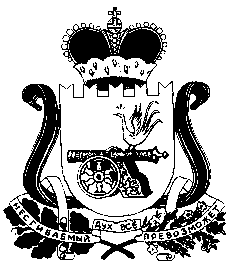 проект  АДМИНИСТРАЦИЯ МУРЫГИНСКОГО СЕЛЬСКОГО ПОСЕЛЕНИЯ ПОЧИНКОВСКОГО РАЙОНА СМОЛЕНСКОЙ ОБЛАСТИПОСТАНОВЛЕНИЕ     Администрация Мурыгинского сельского поселения Починковского района Смоленской области п о с т а н о в л я е т:1. Внести в постановление Администрации Мурыгинского сельского поселения Починковского района Смоленской области от 24.11.2016       №63 «Об утверждении муниципальной программы  «Комплексные меры по профилактике терроризма и экстремизма на территории  муниципального образования Мурыгинского сельского поселения Починковского района Смоленской области на 2017-2020 годы»» (в редакции Постановления Администрации Мурыгинского сельского поселения Починковского района Смоленской области от 13.10.2017г. №33, от 25.10.2018 г. №24) следующие изменения: 1) В Паспорте муниципальной программы:-позицию «Сроки реализации муниципальной  программы» изложить в следующей редакции: -позицию «Объемы ассигнований муниципальной программы (по годам реализации в разрезе источников финансирования» изложить в следующей     редакции:2) Раздел 4. Обоснование ресурсного обеспечения муниципальной программы изложить в следующей редакции:Объемы финансирования муниципальной программы подлежат уточнению исходя из реальных возможностей местного  бюджета. 3) Приложение 1 к муниципальной программе изложить в новой редакции (прилагается).4) Приложение 2 к муниципальной программе изложить в новой редакции (прилагается).  2. Настоящее постановление вступает в силу с 1 января 2019 года, подлежит обнародованию и размещению на официальном сайте Администрации в информационно-телекоммуникационной сети «Интернет».  Глава муниципального образования Мурыгинского сельского поселения 
Починковского  районаСмоленской области 		                                                            И.В.НаумовЦелевые показатели реализации муниципальной  программы«Комплексные меры по профилактике терроризма и экстремизма на территории  муниципального образования Мурыгинского сельское поселение Починковского района Смоленской области»План реализации  муниципальной  программы  «Комплексные меры по профилактике терроризма и экстремизма на территории  муниципального образования Мурыгинского сельское поселение Починковского района Смоленской области»от№ д.МурыгиноО внесении изменений в постановление Администрации Мурыгинского сельского поселения Починковского района Смоленской области от 24.11.2016г. № 63 д.МурыгиноО внесении изменений в постановление Администрации Мурыгинского сельского поселения Починковского района Смоленской области от 24.11.2016г. № 63 д.МурыгиноО внесении изменений в постановление Администрации Мурыгинского сельского поселения Починковского района Смоленской области от 24.11.2016г. № 63 д.МурыгиноО внесении изменений в постановление Администрации Мурыгинского сельского поселения Починковского района Смоленской области от 24.11.2016г. № 63 д.МурыгиноО внесении изменений в постановление Администрации Мурыгинского сельского поселения Починковского района Смоленской области от 24.11.2016г. № 63Сроки реализации муниципальной программы2017-2024 годыОбъемы ассигнований муниципальной программы (по годам реализации и в разрезе источников финансирования)Источники финансирования:-средства бюджета муниципального образования Мурыгинского сельского поселения Починковского района Смоленской области тыс. рублей, в том числе по годам:2017 г. –0,0 тыс. руб.;2018г. – 0,0 тыс. руб.;2019 г. –0,5 тыс. руб.;2020 г. –0,5 тыс. руб.;2021 г. – 0,5 тыс. руб.;2022 г.- 0,0 тыс. руб.;2023 г. – 0,0 тыс. руб.;2024 г. -0,0 тыс. руб.Приложение №1 к муниципальной  программе «Комплексные меры по профилактике терроризма и экстремизма на территории  муниципального образования Мурыгинского сельское поселение Починковского района Смоленской области »№ п/пНаименование показателяЕдиница измеренияБазовое значение показателей по годамБазовое значение показателей по годамПланируемое значение показателей (на очередной финансовый год и плановый период)Планируемое значение показателей (на очередной финансовый год и плановый период)Планируемое значение показателей (на очередной финансовый год и плановый период)Планируемое значение показателей (на очередной финансовый год и плановый период)Планируемое значение показателей (на очередной финансовый год и плановый период)Планируемое значение показателей (на очередной финансовый год и плановый период)Планируемое значение показателей (на очередной финансовый год и плановый период)Планируемое значение показателей (на очередной финансовый год и плановый период)Планируемое значение показателей (на очередной финансовый год и плановый период)№ п/пНаименование показателяЕдиница измерения20132014201620172018201920202021202220232024Основное мероприятие 1: Комплексные меры по профилактике терроризма и экстремизмаОсновное мероприятие 1: Комплексные меры по профилактике терроризма и экстремизмаОсновное мероприятие 1: Комплексные меры по профилактике терроризма и экстремизмаОсновное мероприятие 1: Комплексные меры по профилактике терроризма и экстремизмаОсновное мероприятие 1: Комплексные меры по профилактике терроризма и экстремизмаОсновное мероприятие 1: Комплексные меры по профилактике терроризма и экстремизмаОсновное мероприятие 1: Комплексные меры по профилактике терроризма и экстремизмаОсновное мероприятие 1: Комплексные меры по профилактике терроризма и экстремизмаОсновное мероприятие 1: Комплексные меры по профилактике терроризма и экстремизмаОсновное мероприятие 1: Комплексные меры по профилактике терроризма и экстремизмаОсновное мероприятие 1: Комплексные меры по профилактике терроризма и экстремизмаОсновное мероприятие 1: Комплексные меры по профилактике терроризма и экстремизмаОсновное мероприятие 1: Комплексные меры по профилактике терроризма и экстремизмаОсновное мероприятие 1: Комплексные меры по профилактике терроризма и экстремизма1.число совершенных актов экстремистской направленности против соблюдения прав человека на территории   Мурыгинского сельского поселения Починковского района Смоленской области показателямед00000000000Приложение № 2 к муниципальной  программе «Комплексные меры по профилактике терроризма и экстремизма на территории  муниципального образования Мурыгинского сельское поселение Починковского района Смоленской области» Наименование Исполнительмероприятия    
Источники финансового   обеспечения (расшифровать)Объем средств на реализацию муниципальной программы на отчетный год и плановый период, тыс. рублейОбъем средств на реализацию муниципальной программы на отчетный год и плановый период, тыс. рублейОбъем средств на реализацию муниципальной программы на отчетный год и плановый период, тыс. рублейОбъем средств на реализацию муниципальной программы на отчетный год и плановый период, тыс. рублейОбъем средств на реализацию муниципальной программы на отчетный год и плановый период, тыс. рублейОбъем средств на реализацию муниципальной программы на отчетный год и плановый период, тыс. рублейОбъем средств на реализацию муниципальной программы на отчетный год и плановый период, тыс. рублейОбъем средств на реализацию муниципальной программы на отчетный год и плановый период, тыс. рублейОбъем средств на реализацию муниципальной программы на отчетный год и плановый период, тыс. рублейОбъем средств на реализацию муниципальной программы на отчетный год и плановый период, тыс. рублейОбъем средств на реализацию муниципальной программы на отчетный год и плановый период, тыс. рублейОбъем средств на реализацию муниципальной программы на отчетный год и плановый период, тыс. рублейОбъем средств на реализацию муниципальной программы на отчетный год и плановый период, тыс. рублейОбъем средств на реализацию муниципальной программы на отчетный год и плановый период, тыс. рублейОбъем средств на реализацию муниципальной программы на отчетный год и плановый период, тыс. рублейОбъем средств на реализацию муниципальной программы на отчетный год и плановый период, тыс. рублейПланируемое значение показателя на реализацию муниципальной программы на отчетный год и плановый периодПланируемое значение показателя на реализацию муниципальной программы на отчетный год и плановый периодПланируемое значение показателя на реализацию муниципальной программы на отчетный год и плановый периодПланируемое значение показателя на реализацию муниципальной программы на отчетный год и плановый периодПланируемое значение показателя на реализацию муниципальной программы на отчетный год и плановый периодПланируемое значение показателя на реализацию муниципальной программы на отчетный год и плановый периодПланируемое значение показателя на реализацию муниципальной программы на отчетный год и плановый периодПланируемое значение показателя на реализацию муниципальной программы на отчетный год и плановый периодПланируемое значение показателя на реализацию муниципальной программы на отчетный год и плановый периодПланируемое значение показателя на реализацию муниципальной программы на отчетный год и плановый периодПланируемое значение показателя на реализацию муниципальной программы на отчетный год и плановый периодПланируемое значение показателя на реализацию муниципальной программы на отчетный год и плановый периодПланируемое значение показателя на реализацию муниципальной программы на отчетный год и плановый периодПланируемое значение показателя на реализацию муниципальной программы на отчетный год и плановый периодПланируемое значение показателя на реализацию муниципальной программы на отчетный год и плановый периодПланируемое значение показателя на реализацию муниципальной программы на отчетный год и плановый периодПланируемое значение показателя на реализацию муниципальной программы на отчетный год и плановый периодПланируемое значение показателя на реализацию муниципальной программы на отчетный год и плановый периодНаименование Исполнительмероприятия    
Источники финансового   обеспечения (расшифровать)2017201820192020202120212021202220222022202220232024202420242024201720172017201720182018201820182019201920192019201920202020202120222023Основное мероприятие:Комплексные меры по профилактике терроризма и экстремизмаОсновное мероприятие:Комплексные меры по профилактике терроризма и экстремизмаОсновное мероприятие:Комплексные меры по профилактике терроризма и экстремизмаОсновное мероприятие:Комплексные меры по профилактике терроризма и экстремизмаОсновное мероприятие:Комплексные меры по профилактике терроризма и экстремизмаОсновное мероприятие:Комплексные меры по профилактике терроризма и экстремизмаОсновное мероприятие:Комплексные меры по профилактике терроризма и экстремизмаОсновное мероприятие:Комплексные меры по профилактике терроризма и экстремизмаОсновное мероприятие:Комплексные меры по профилактике терроризма и экстремизмаОсновное мероприятие:Комплексные меры по профилактике терроризма и экстремизмаОсновное мероприятие:Комплексные меры по профилактике терроризма и экстремизмаОсновное мероприятие:Комплексные меры по профилактике терроризма и экстремизмаОсновное мероприятие:Комплексные меры по профилактике терроризма и экстремизмаОсновное мероприятие:Комплексные меры по профилактике терроризма и экстремизмаОсновное мероприятие:Комплексные меры по профилактике терроризма и экстремизмаОсновное мероприятие:Комплексные меры по профилактике терроризма и экстремизмаОсновное мероприятие:Комплексные меры по профилактике терроризма и экстремизмаОсновное мероприятие:Комплексные меры по профилактике терроризма и экстремизмаОсновное мероприятие:Комплексные меры по профилактике терроризма и экстремизмаОсновное мероприятие:Комплексные меры по профилактике терроризма и экстремизмаОсновное мероприятие:Комплексные меры по профилактике терроризма и экстремизмаОсновное мероприятие:Комплексные меры по профилактике терроризма и экстремизмаОсновное мероприятие:Комплексные меры по профилактике терроризма и экстремизмаОсновное мероприятие:Комплексные меры по профилактике терроризма и экстремизмаОсновное мероприятие:Комплексные меры по профилактике терроризма и экстремизмаОсновное мероприятие:Комплексные меры по профилактике терроризма и экстремизмаОсновное мероприятие:Комплексные меры по профилактике терроризма и экстремизмаОсновное мероприятие:Комплексные меры по профилактике терроризма и экстремизмаОсновное мероприятие:Комплексные меры по профилактике терроризма и экстремизмаОсновное мероприятие:Комплексные меры по профилактике терроризма и экстремизмаОсновное мероприятие:Комплексные меры по профилактике терроризма и экстремизмаОсновное мероприятие:Комплексные меры по профилактике терроризма и экстремизмаОсновное мероприятие:Комплексные меры по профилактике терроризма и экстремизмаОсновное мероприятие:Комплексные меры по профилактике терроризма и экстремизмаОсновное мероприятие:Комплексные меры по профилактике терроризма и экстремизмаОсновное мероприятие:Комплексные меры по профилактике терроризма и экстремизмаОсновное мероприятие:Комплексные меры по профилактике терроризма и экстремизмамероприятие 1 Размещение в общедоступных местах письменной информации, направленной на разъяснение о недопустимости проявлений национальной, расовой, религиозной неприязни, недопустимости насильственных и иных действийАдминистрация Мурыгинского сельского поселения Починковского района  Смоленской областиНе требует финансированияххххххххххххххххежемесячноежемесячноежемесячноежемесячноежемесячноежемесячноежемесячноежемесячноежемесячноежемесячноежемесячноежемесячноежемесячноежемесячноежемесячноежемесячноежемесячноежемесячномероприятие 2 Обеспечить размещение на официальном сайте администрации сельского поселения информационно – пропагандистских материалов о противодействии межнациональных и межэтнических конфликтов, экстремизму и терроризму.Специалист Администрации Мурыгинского сельского поселения Починковского района  Смоленской областиНе требует финансированияххххххххххххххххежемесячноежемесячноежемесячноежемесячноежемесячноежемесячноежемесячноежемесячноежемесячноежемесячноежемесячноежемесячноежемесячноежемесячноежемесячноежемесячноежемесячноежемесячномероприятие 3 Рассмотрение  на  сходах,  собраниях граждан, родительских собраниях  следующих вопросов:- разъяснение  общественной опасности терроризма,- формы  и  методы предупреждения террористических угроз,- о толерантном отношении к людям разных национальностей           и религиозных концессий,- предупреждение межнациональных конфликтов и гармонизацию межнациональных отношений- об ответственности за действия, направленные на разжигание социальной, расовой, национальной и религиозной розни Администрации Мурыгинского сельского поселения Починковского района  Смоленской областиНе требует финансированияххххххххххххххххежеквартальноежеквартальноежеквартальноежеквартальноежеквартальноежеквартальноежеквартальноежеквартальноежеквартальноежеквартальноежеквартальноежеквартальноежеквартальноежеквартальноежеквартальноежеквартальноежеквартальноежеквартальномероприятие 4Информационное обеспечение комплексных мер по профилактике терроризма и экстремизмаАдминистрации Мурыгинского сельского поселения Починковского района  Смоленской областиСредства бюджета муниципального образования 0,50,50,5первый кварталпервый кварталпервый кварталпервый кварталпервый кварталпервый кварталпервый кварталпервый кварталпервый кварталпервый кварталпервый кварталпервый кварталпервый кварталпервый кварталпервый кварталпервый кварталпервый кварталпервый кварталмероприятие 5Уточнение перечня заброшенных зданий и помещений, расположенных на территории сельского поселения. Своевременное информирование правоохранительных органов о фактах нахождения (проживания) на указанных объектах подозрительных лицАдминистрация Мурыгинского сельского поселения Починковского района  Смоленской областиНе требует финансированияххххххххххххххххежегодноежегодноежегодноежегодноежегодноежегодноежегодноежегодноежегодноежегодноежегодноежегодноежегодноежегодноежегодноежегодноежегодноежегодномероприятие 6Проведение мониторинга и анализ социально-политической ситуации на территории сельского поселенияАдминистрации Мурыгинского сельского поселения Починковского района  Смоленской областиНе требует финансированияххххххххххххххххежеквартальноежеквартальноежеквартальноежеквартальноежеквартальноежеквартальноежеквартальноежеквартальноежеквартальноежеквартальноежеквартальноежеквартальноежеквартальноежеквартальноежеквартальноежеквартальноежеквартальноежеквартальномероприятие 7 Сбор и анализ информации о наличии молодежных, общественных и религиозных объединений и организаций на территории сельского поселенияАдминистрации Мурыгинского сельского поселения Починковского района  Смоленской областиНе требует финансированияххххххххххххххххежеквартальноежеквартальноежеквартальноежеквартальноежеквартальноежеквартальноежеквартальноежеквартальноежеквартальноежеквартальноежеквартальноежеквартальноежеквартальноежеквартальноежеквартальноежеквартальноежеквартальноежеквартальноМероприятие 8При проведении массовых мероприятий, обеспечивать дежурство, по поддержанию общественного порядка, в целях профилактики борьбы с терроризмом и экстремизмом.ДНДНе требует финансированияххххххххххххххххПо мере неоходимостиПо мере неоходимостиПо мере неоходимостиПо мере неоходимостиПо мере неоходимостиПо мере неоходимостиПо мере неоходимостиПо мере неоходимостиПо мере неоходимостиПо мере неоходимостиПо мере неоходимостиПо мере неоходимостиПо мере неоходимостиПо мере неоходимостиПо мере неоходимостиПо мере неоходимостиПо мере неоходимостиПо мере неоходимостимероприятие             9Организация круглых столов с руководителями учреждений и организаций, расположенных на территории поселения по вопросам антитеррористической защитыАдминистрации Мурыгинского сельского поселения Починковского района  Смоленской областиНе требует финансированияххххххххххххххххпервый,третий кварталпервый,третий кварталпервый,третий кварталпервый,третий кварталпервый,третий кварталпервый,третий кварталпервый,третий кварталпервый,третий кварталпервый,третий кварталпервый,третий кварталпервый,третий кварталпервый,третий кварталпервый,третий кварталпервый,третий кварталпервый,третий кварталпервый,третий кварталпервый,третий кварталпервый,третий кварталИтого xx0,50,50,50,50,5